Fewer than 200 serious injuries and deaths on our roads by 2026Towards Zero Tasmanian Road Safety Strategy 2017–2026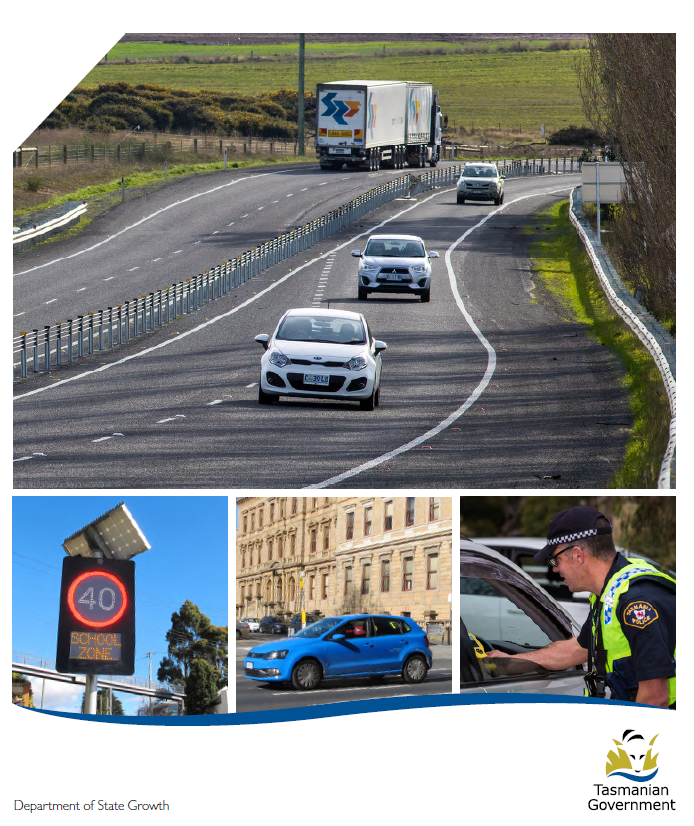 Progress on meeting Towards Zero Strategy targetsThe key interim target for the Towards Zero – Tasmanian Road Safety Strategy 2017-2026 (Towards Zero Strategy) is to reduce the number of annual serious injuries and deaths on Tasmanian roads to fewer than 200 by 2026.  This is an ambitious target of 100 fewer serious casualties per year than for the period 2012-2016 (annual average) and will move us towards the long-term goal of zero serious casualties on Tasmanian roads.Serious CasualtiesThe number of serious casualties in 2018 was 311, compared to 303 in 2017, a 2.6 per cent increase. The 2018 figure of 311 is a 0.8 per cent increase on the five year serious casualty average of 308.6 (2013-2017).Fatalities In 2018, there were 33 fatalities on Tasmanian roads which is one fewer than the number recorded in 2017. The figure of 33 fatalities in 2018 is a 3.5 per cent decrease on the five year fatalities average of 34.2 (2013-2017). Serious Casualties Tasmania – Annual Count,  Percentage Split by Quarter and Towards Zero Target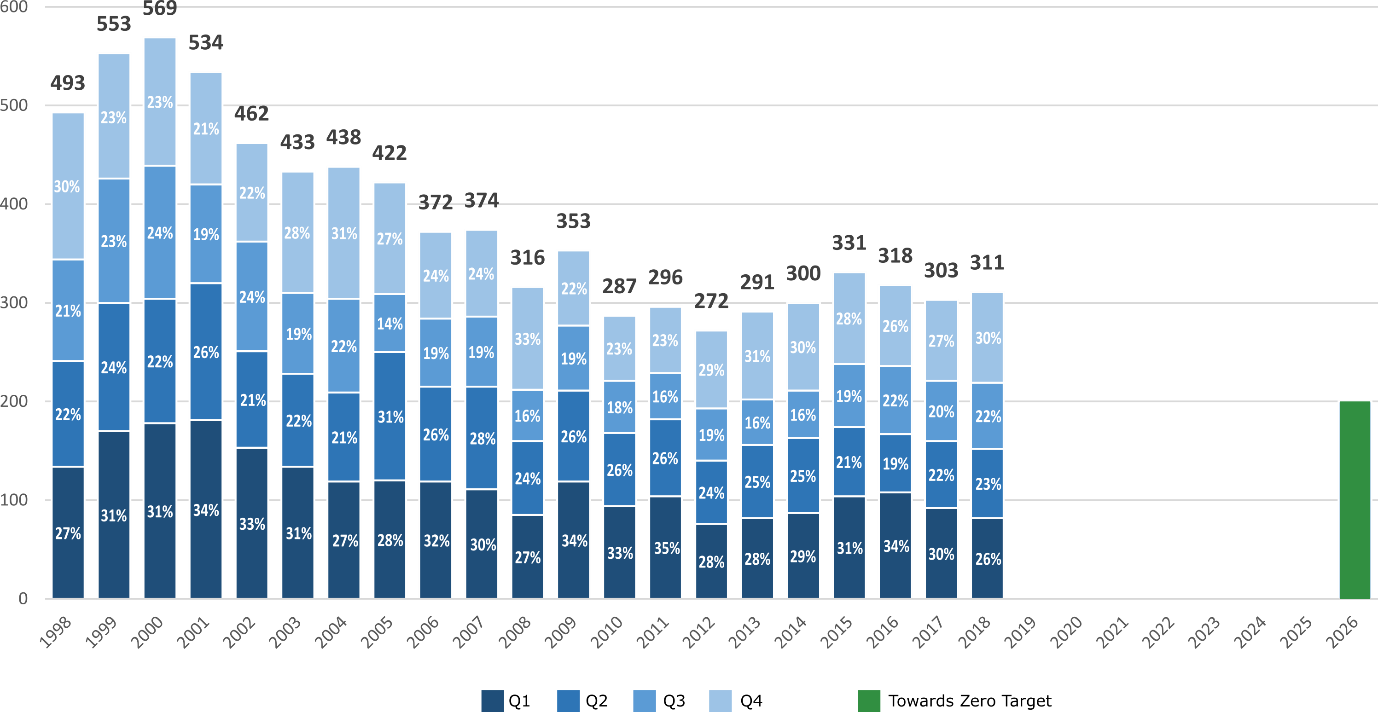 Annual fatalities – Rate per 100,000 population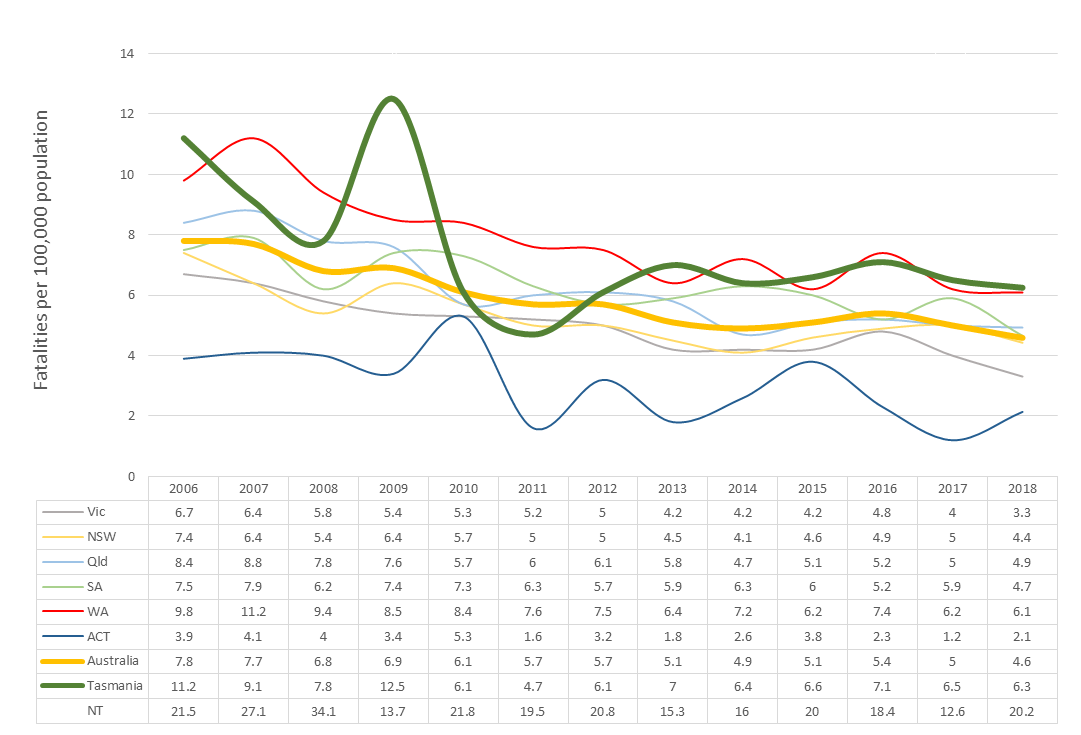 Note: NT omitted from chart for clarity purposes. Progress on meeting MAIB targetsMotor Accidents Insurance Board (MAIB) injury statistics show the number of fatalities and the level of claims for serious injuries on our roads.Various claim reduction targets are specified in the Memorandum of Understanding between the Department of State Growth (State Growth) and the MAIB.  Progress against high level targets is shown below, expressed as 12 month moving totals.Fatalities – 12 Month Rolling Total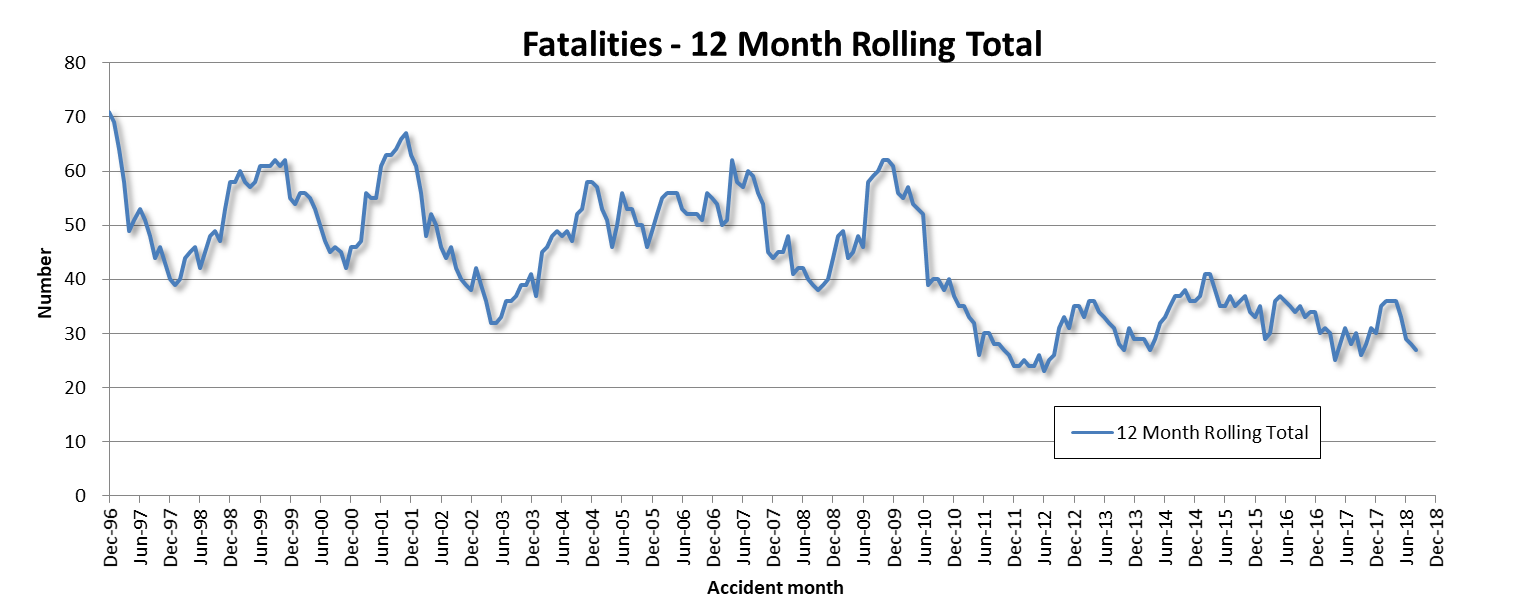 Total Serious Claims – 12 Month Rolling Total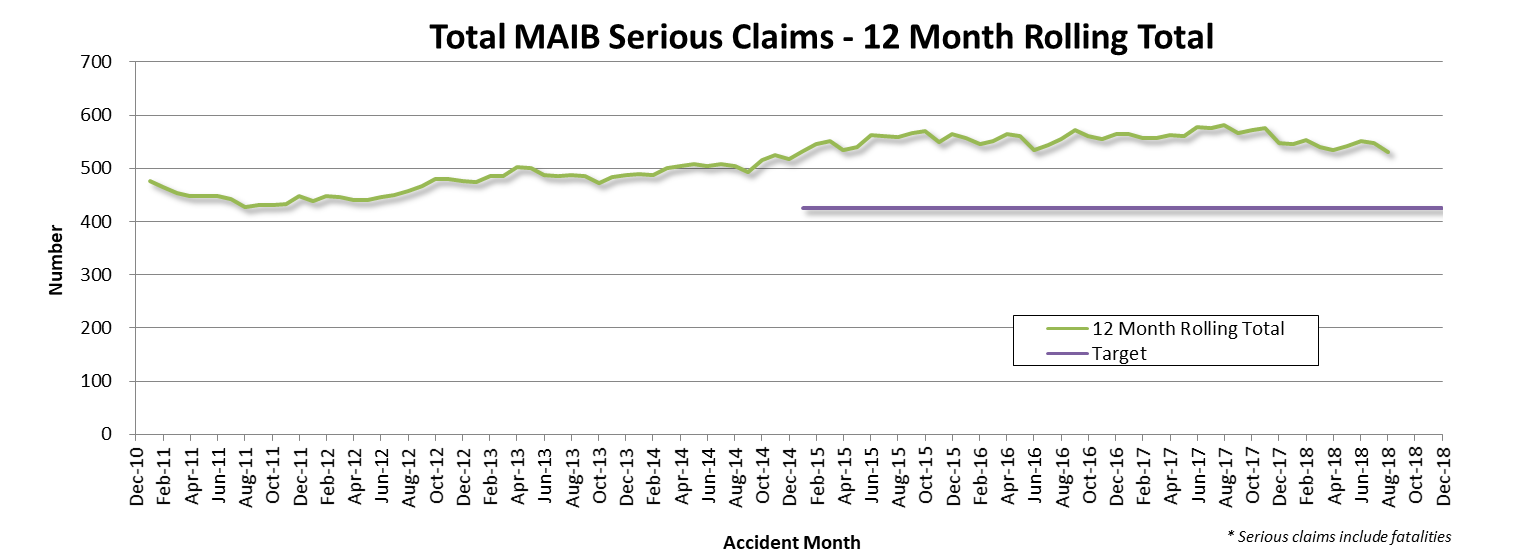 StatisticsSerious Casualties by Quarter by Age Group – 12 period moving average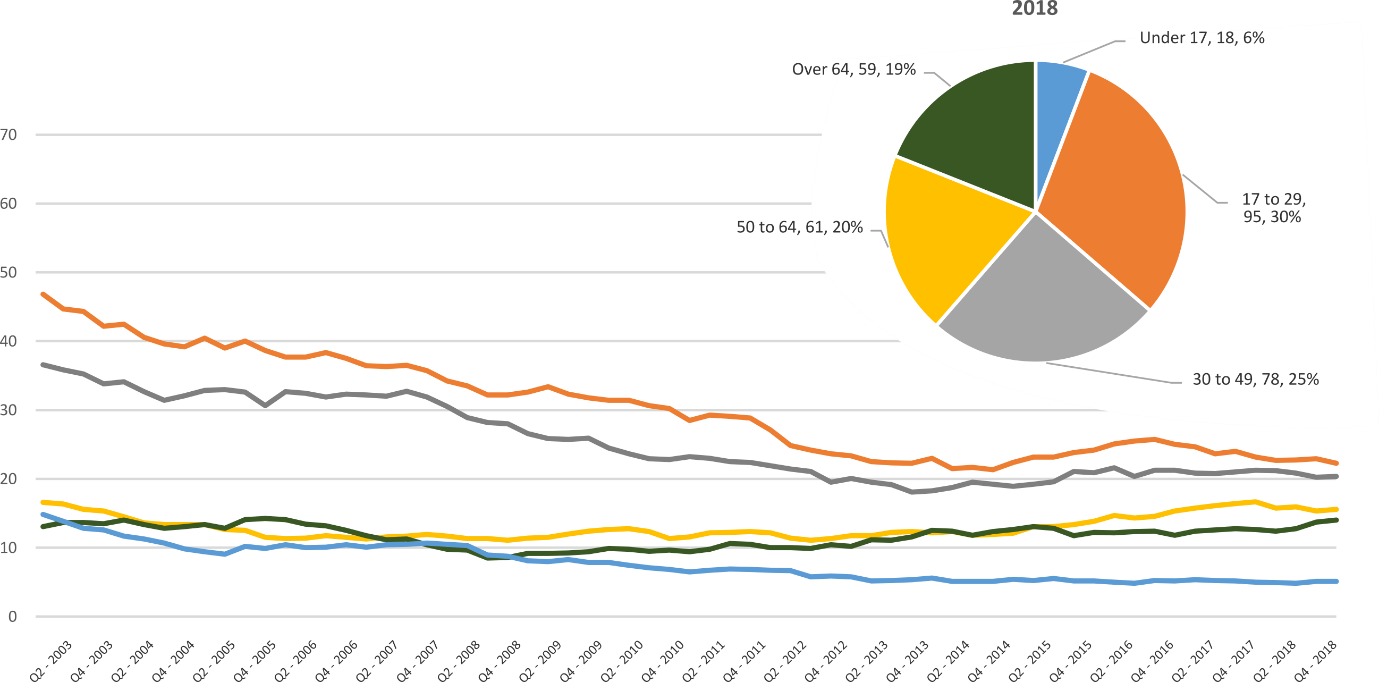 Serious Casualties by Quarter by Gender – 12 period moving average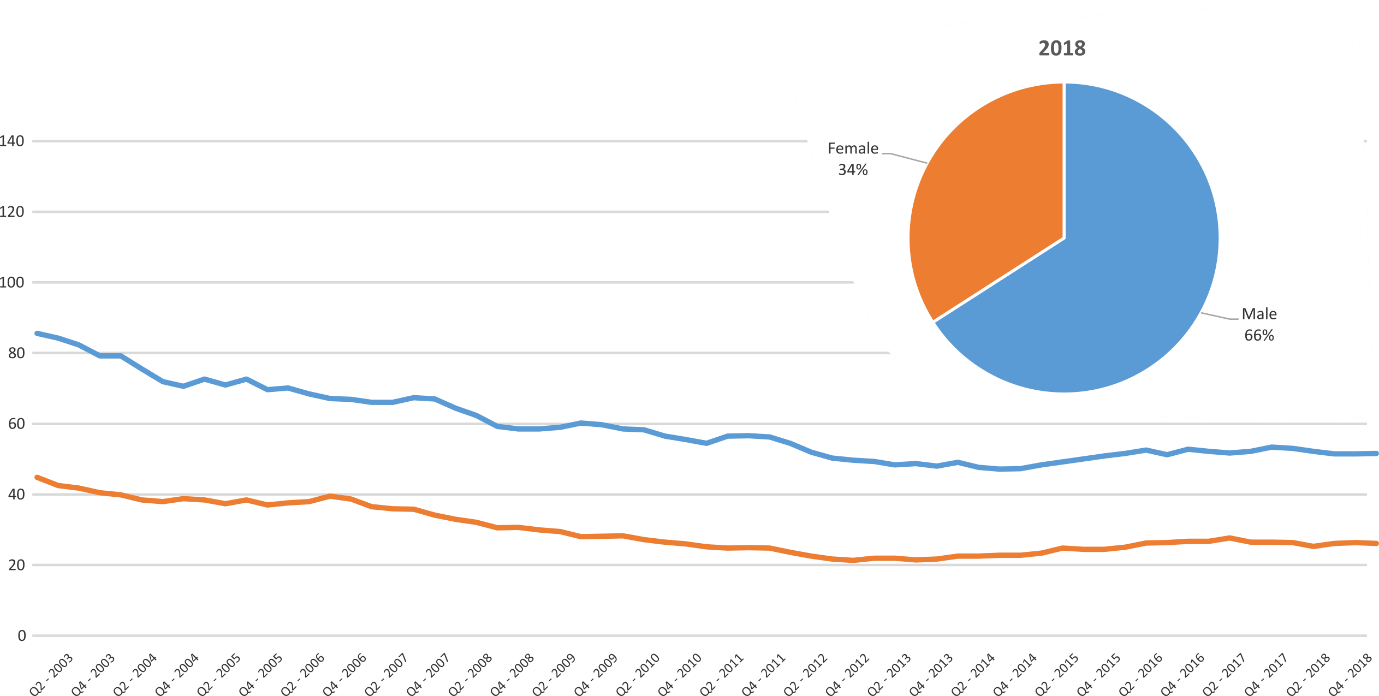 Serious Casualties by Quarter by Road User Type – 12 period moving average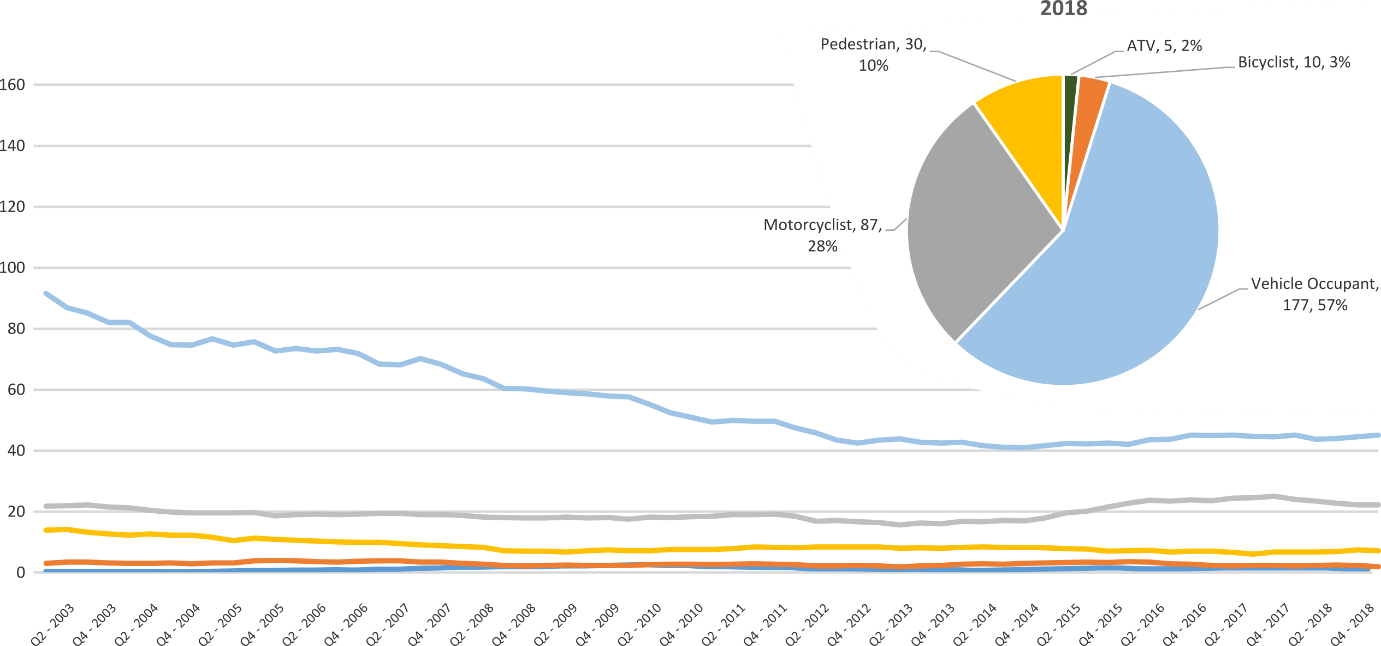 Serious Casualties by Quarter by Speed Zone – 12 period moving average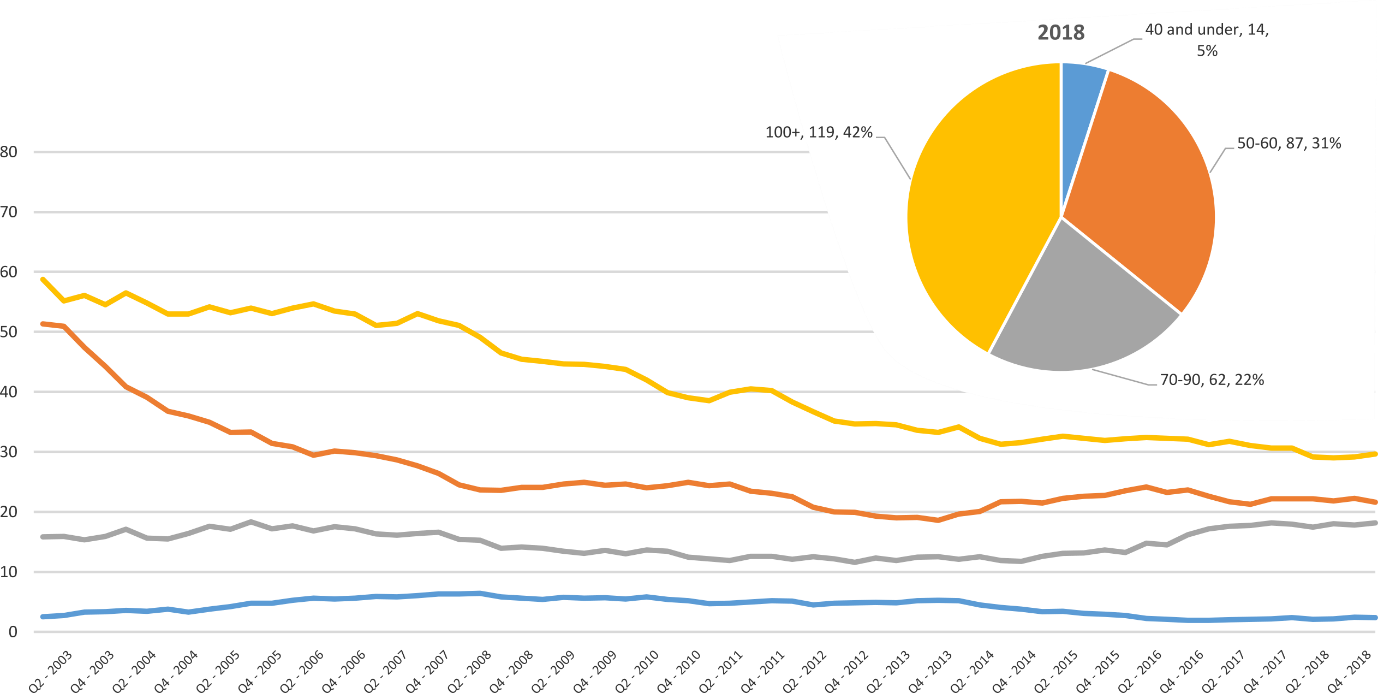 Pie chart excludes serious casualties where speed zone is recorded as ‘not known’Serious Casualties by Quarter by Crash Type (DCA) – 12 period moving average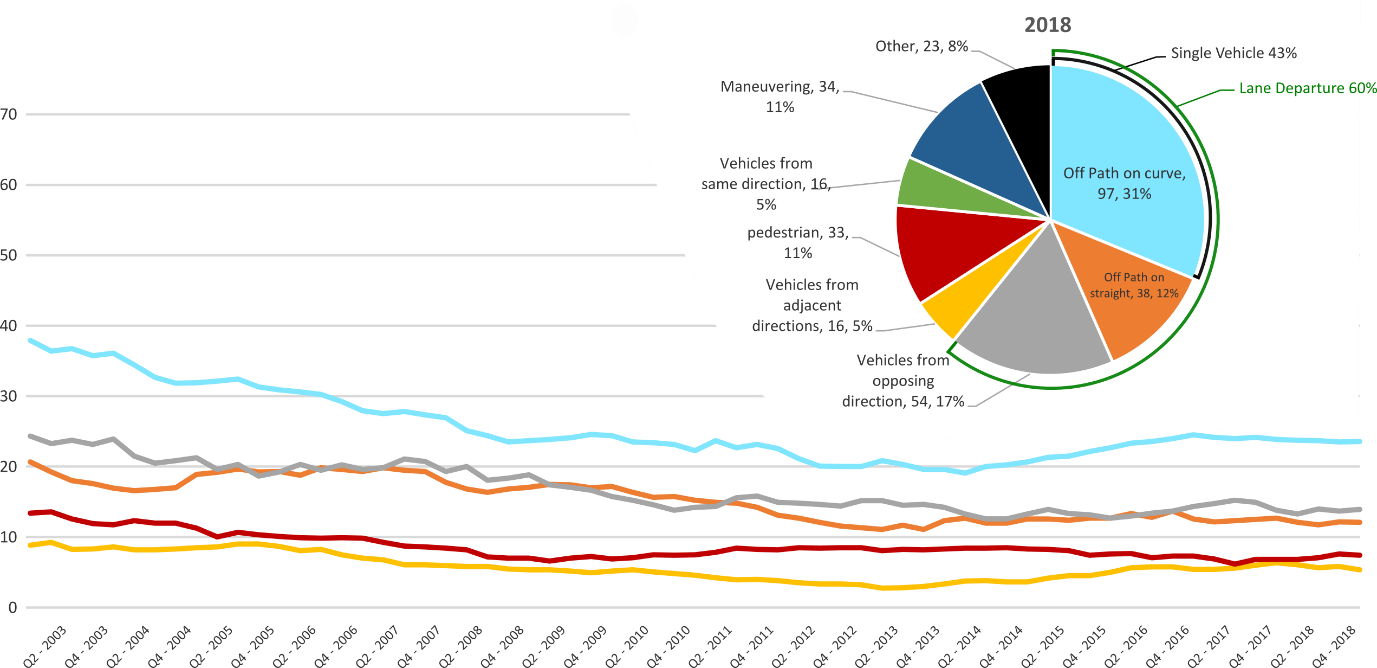 Other includes crash types: on-path (2%), overtaking (6%), passenger & miscellaneous (2%)Serious Casualties by Quarter by Urban/Non-Urban – 12 period moving average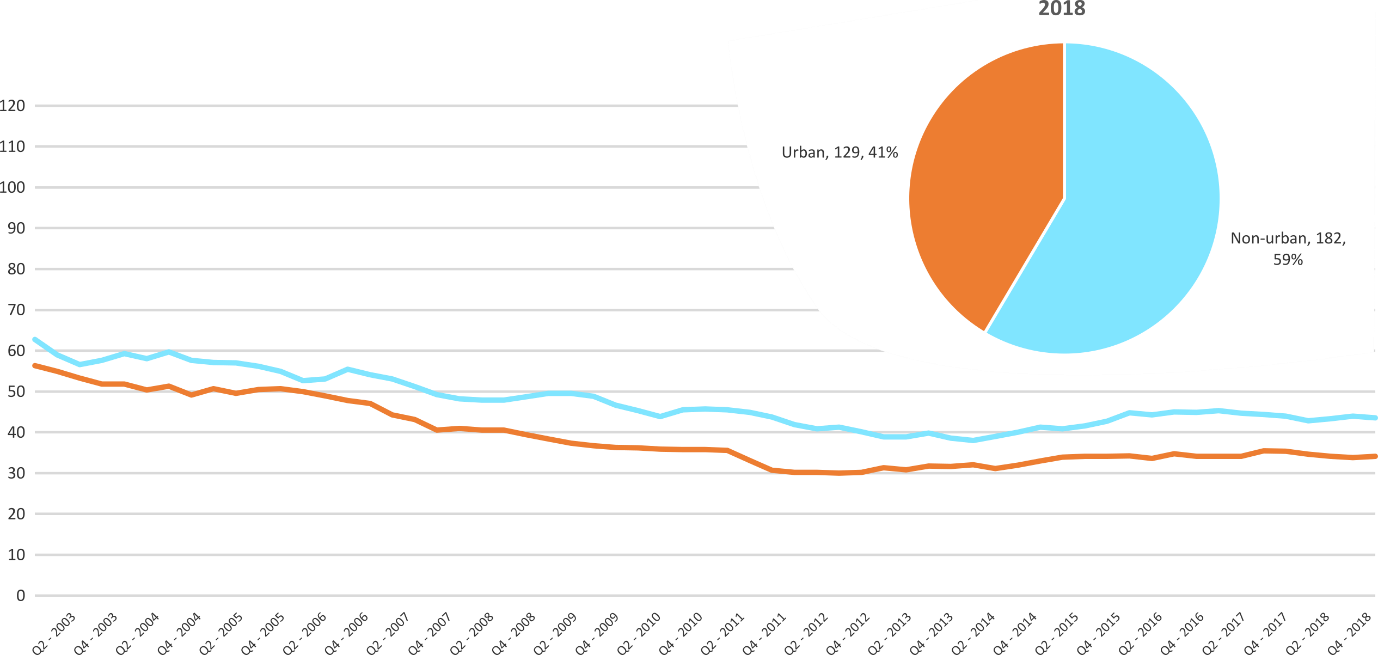 Based on the Australian Bureau of Statistics’ ‘significant urban area’ geographic definition. Serious Casualty locations 2018 (Black = Fatality, Red = Serious Injury)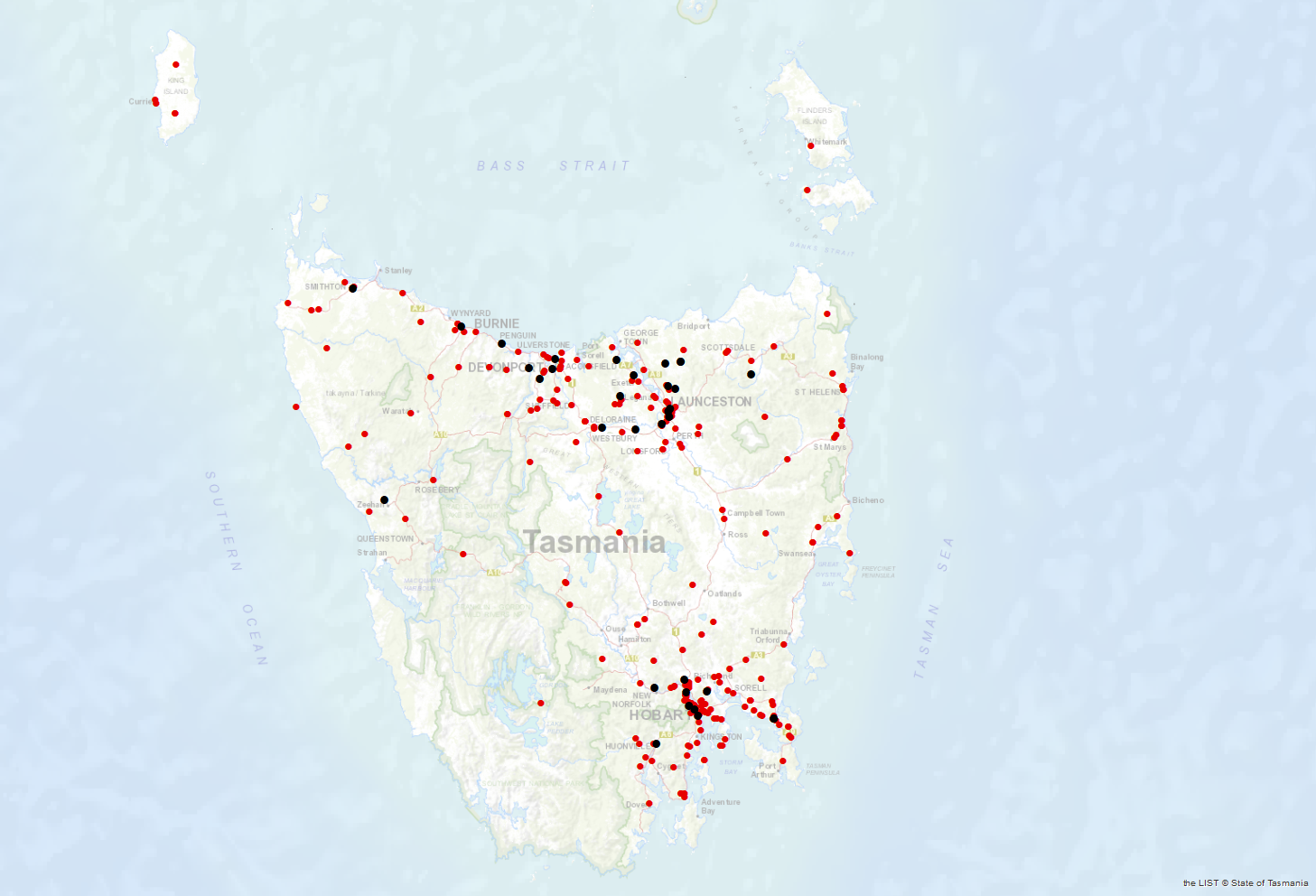 Priority Actions 2017-2019Improve the Graduated Licensing System to reduce serious casualties for young road users (17-25 year olds).Introduce safety initiatives to reduce motorcyclist serious casualties.Promote safer road user behaviour through education and enforcement.Reduce run-off-road and head-on crashes through improved infrastructure.Reduce the severity of intersection crashes through improved infrastructure treatments.Embrace safe system thinking in road design.Reduce serious casualties through improved delineation such as line marking.Improve the star rating of Tasmania’s vehicle fleet to include vehicles with better safety features.Increase the number of motorcycles with ABS.Introduce more appropriate speed limits to reduce serious casualties.Increase enforcement through technology to reduce speed related serious casualty crashes.Progress on projects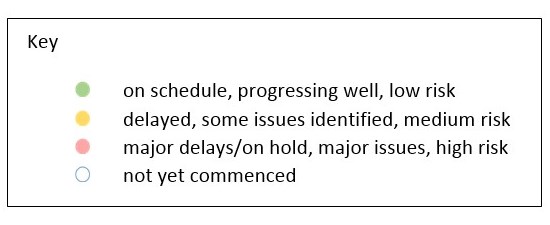 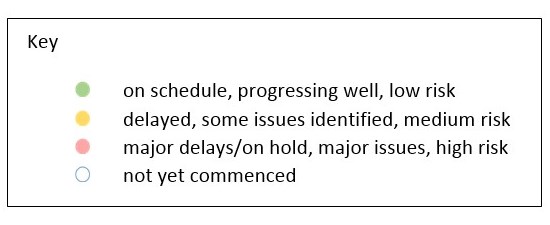 Action Plan 2017-2019OtherFundingRoad Safety Levy OverviewAs at 31 December 2018MAIB Funding As at 31 December 2018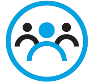 Safe Road Users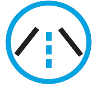 Safe Roads and Roadsides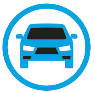 Safe Vehicles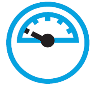 Safe Speeds  Safe Road Users  Safe Road Users  Safe Road Users  Safe Road Users  Safe Road UsersProjectResponsibilityStatusMilestones achievedMilestones plannedMilestones plannedComments BudgetLife of project$YTD2018/19$GLS ImplementationFollowing on from GLS Review Road Safety, State GrowthProgressing and finalising papers as part of the Process Review.Request for Proposal (RFP) with Crown Law for review.Policy changes paper finalised. RSAC endorsement policy changes and peer passenger restrictions. Consulted with Minister’s office on proposed approach and announcement timeline. Consultation occurred with YNOT, Service Tasmania, TasCOSS and internal government departments on the policy changes. Package to be provided to Minister in February 2019 on the policy changes and Cabinet Briefing.  Supporting communication documents to be developed with this package.Package to be provided to Minister in February 2019 on the policy changes and Cabinet Briefing.  Supporting communication documents to be developed with this package.Implementation and change management will be a major factor in achieving successful outputs and outcomes for the Project.  The Project Team will be starting work on these milestones ahead of schedule to allow for adequate consideration of how policy implementation will be managed. The Process Review will conclude in January 2019. This aligns with bringing an agency on board in early 2019, and the Government announcement of the new GLS in the first quarter of 2019 (January to March 2019).      3,000,00039,985November 2018  New motorcycle training and assessment programRegistration & Licensing, State GrowthThe progressive roll out of the new Motorcycle and Assessment Program has concluded with the commencement of the Program in the North on 8 January 2018.A transitional training program has been implemented in all regions.The new training film demonstrating the safety benefits of the new Program and the top 5 motorcycle crashes has been developed and released.A communication strategy has been implemented to ensure all existing motorcycle learner licence holders affected by the transitional arrangements are notified.Finalise the development of the auditing and compliance monitoring framework including the resourcing requirements, structure and governance.Commence scoping the Longitudinal Study that will look to evaluate the new Program and any potential linkages to crash statistics in the future.Implementation of the electronic results portal has been trialled and will be implemented by March 2019. The results portal interfaces directly with the Motor Registry System to enable instant result reporting for licencing upgrades and provides real time confirmation of licensing eligibility.Implementation Project complete.The Grant Deed established to fund the transitional arrangements is ongoing until end 2019.Demand for the new motorcycle training and assessment program is significantly lower than the previous training regime. As at the end of December 2018, the average figures state-wide were around 60% compared to previous years, and are slightly improving in the South and North.An independent financial advisor has been contracted to undertake a comprehensive financial audit to assist the Department to develop a sustainable delivery model. Outcomes of this review are expected in early 2019.810,000714,060
(Life of project)Towards Zero Enforcement Project - Introduce rear-facing automated speed camerasTowards Zero Enforcement Project - Introduce rear-facing automated speed camerasTasmania Police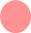 A cost estimate to reconfigure the existing forward facing speed cameras to rear-facing was complete.The estimated cost is approximately $50,000 per two sites (with two sites being the minimum per trip).TasPol is currently drafting a Speed Enforcement Strategy (SES) that will guide future investment in speed enforcement technologies – it may be that fixed cameras are phased out in favour of mobile technologies.A decision needs to be made in-line with the three following options:Maintain the status quo for the foreseeable future,Invest and reconfigure, orPhase out fixed speed camera detection.A decision regarding the future use of fixed speed cameras will not be made until the Speed Enforcement Strategy delivered in 2019.132,000To review 5 projects0Towards Zero Enforcement Project - Increased motorcycle-focused enforcementTasmania PoliceTasmania PoliceDraft Motorcycle Enforcement & Engagement Strategy developed.Nil12 month StrategyTowards Zero Enforcement Project - Increased enforcement of high-risk behavioursTasmania PoliceTasmania PoliceUnmarked motorcycle trial commenced December 2018. 1 x Triumph Tiger 800 and 2 riders. Southern police district only.2 x Interim Performance Reviews2 x Review of Risk RegisterTrial is exceeding expectations.  Anecdotal evidence of change in CBD driver behaviour since commencement. A decision to expand the trial will be made mid-march 2019.  Expansion (if approved) will see two more bikes purchased – providing one per district with the bikes rotated between districts.Commenced planning to optimise the use of Automated Number Plate Recognition (ANPR) technology to detect and link number plates with drivers that have previously tested positive for drugs. Watch-lists based on positive Breath Alcohol Concentration (BAC) detections can be readily generated.  In contrast, positive Oral Fluid Test (OFT) watch-lists have to be manually created.  A plan to address gaps will be identified and implemented.NilProject parked due to workload.Promote safe behaviours through media campaignsEESC,Road Safety, State GrowthEESC,Road Safety, State GrowthUpdate of I’ve Been Everywhere campaign used in holiday periods. New content focus on speeding motorists and motorcyclists. Funding approved by RSAC in May 2017.Road Safety Levy funding$100,000 (excluding media buy) Promote safe behaviours through media campaignsEESC,Road Safety, State GrowthEESC,Road Safety, State GrowthCampaign to discourage mobile phone use while driving. Funding approved by EESC.MAIB funding$100,000 (excluding media buy)  Promote safe behaviours through media campaignsEESC,Road Safety, State GrowthEESC,Road Safety, State GrowthA new anti-drink-driving Real Mates campaign targeted at men aged between 17 and 25. Funding approved by EESC.MAIB funding$80,000 (excluding media buy)  MAIP ImplementationRoad Safety, State GrowthRoad Safety, State GrowthCommence implementation of recommendations.Working on interim provider contracts.Obtaining endorsement of policy decisions prior to creating drafting instructions.Collecting data for financial forecasting.State Growth funded26,846Distance makes the Difference campaign Stage 2Road Safety, State GrowthRoad Safety, State GrowthPhase 2 continues to be well received. Outdoor billboards were installed on the Bass Highway at Latrobe and Somerset in early October. A State wide TV advertising campaign also started in early October. All activity is scheduled to conclude in March 2019.400,000374,357(Life of project)Tourist road safety campaign – Phase 2 (2017-2019)Tourist road safety campaign – Phase 2 (2017-2019)Road Safety, State GrowthVisiting drivers’ website launched December 2017. 6 x 15 second films running in Hobart Airport and other key locations. Collateral continues to be distributed. Extending messaging through stakeholder networks. Seasonal worker campaign launched in December 2017.Workshops with rental car companies took place in May and June 2018..New material has been developed with input from stakeholders for: Visiting driversNew TasmaniansVisiting motorcyclistsThe new material includes LED and static signs, two videos and a range of printed collateral.  Distribution and channels continue to grow with the support of stakeholders.650,000249,099Community Road Safety Grants ProgramCommunity Road Safety Grants ProgramRoad Safety, State GrowthA further $200 000 per annum over three years has been approved to continue the Community Road Safety Grants program (2019-2021).The next funding round for Community Road Safety Grants will open 1 February and close 22 March 2019.Following a review of the Community Road Safety Grants program, recommendations for program improvements are currently being implemented. 200,000p/a134,929Learner Driver Mentor Program and Driver Mentoring TasmaniaLearner Driver Mentor Program and Driver Mentoring TasmaniaRoad Safety, State GrowthFunding of $1million per annum for the next four years has been approved.  This sum includes annual program costs and the implementation of business improvements recommended in the 2017 evaluation report.The next funding round for LDMPs general program expenses will open 1 March and close 29 March 2019.The Department continues to work with programs and the DMT coordinator to implement business improvements recommended in the 2017 evaluation report.500,000p/a702,000 approved for 2017/18.988,305RYDA programRYDA programRoad Safety, State GrowthFunding of $75 000 has been provided to Rotary to deliver the RYDA program in 2018-19.  A request for a further $25000 per annum has been approved by the Minister to implement program improvements and support a raise in operational costs. An evaluation of program performance is due in June 2019. Funding will again be provided for the 2019-20 financial year.A meeting is scheduled for February 2019 to discuss strategic program improvements and develop of an implementation strategy.100,00075,000RACT and Bicycle NetworkRACT and Bicycle NetworkRoad Safety, State GrowthThe RACT and Bicycle Network have been provided with $100 000 and $90 000 per annum respectively to deliver a suite of road safety programs and for cycling safety in schools.  An evaluation of program performance is due in June 2019. Funding will again be provided for the 2019-20 financial year.A meeting is scheduled for February 2019 to discuss the development of an evaluation strategy.190,00090,000Safety around SchoolsSafety around SchoolsRoad Safety, State GrowthOn 21 August 2018 RSAC endorsed $300 000 from the Road Safety Levy to develop and implement a Safety around Schools project, following a request from the Minister to review the Back to School campaign.A Safety around Schools campaign concept has been developed and approved upon internally. Over the next quarter the campaign will be produced and key stakeholders (including the Department of Education and Tasmania Police) will be consulted on distribution. The campaign will commence prior to Term 1 2019.The campaign will have a dual focus over three years: encouraging drivers to slow down in school zones and around school buses, and targeting students to be road safe.  Iterations of the campaign will continue for three calendar years. $300 000 p.a. 2019 - 202170,164Reduced speeds around emergency vehiclesReduced speeds around emergency vehiclesRoad Safety, State GrowthMinister has approved $150,000 for the community education campaign for the new rule.Drafting instructions have been prepared and sent to OPC (included in the remake of the Road Rules 2009).Consultation with key stakeholders has commenced.Communication plan and creative brief have been prepared - creative agency has been engaged.Evaluation framework has been drafted.Engagement of expertise to support evaluation (February 2019).Continued engagement with key stakeholders to participate in and contribute to evaluation and education campaign (February/March 2019).Key remaining milestones:preparation of Cabinet and ExCo material for approval of new road ruledevelopment and implementation of education campaigncommence evaluation - collection of data pre-implementation of new rule.$150,000-  Safe Roads and Roadsides  Safe Roads and Roadsides  Safe Roads and Roadsides  Safe Roads and Roadsides  Safe Roads and Roadsides  Safe Roads and Roadsides  Safe Roads and Roadsides  Safe Roads and Roadsides  Safe Roads and Roadsides  Safe Roads and Roadsides  Safe Roads and Roadsides  Safe Roads and Roadsides  Safe Roads and RoadsidesProjectResponsibilityResponsibilityStatusStatusMilestones achievedMilestones achievedMilestones plannedMilestones plannedMilestones plannedComments Comments Comments BudgetLife of project$BudgetLife of project$BudgetLife of project$YTD2018/19$YTD2018/19$YTD2018/19$Building Road Safety Knowledge in Tasmania – Safe system thinking in road designRoad Safety, State GrowthRoad Safety, State GrowthTwo Safe System Solution training courses were held in Hobart in September 2018:1 X Safe System Approach to Road Safety 1 X Safe System Technical TrainingTrainings targeted state government, local government and councils and were well attended.  Review of training conducted from 2016 to 2018 completed.   Paper provided to RSAC at November 2018 meeting on the training completed to date.Two Safe System Solution training courses were held in Hobart in September 2018:1 X Safe System Approach to Road Safety 1 X Safe System Technical TrainingTrainings targeted state government, local government and councils and were well attended.  Review of training conducted from 2016 to 2018 completed.   Paper provided to RSAC at November 2018 meeting on the training completed to date.March 2019 RSAC paper prepared requesting funding to support continued capacity building in this space. Following RSAC’s endorsement, the Road Safety Branch will contract a supplier to plan, develop and deliver a five year plan for Safe System capacity building across the State throughout 2019.March 2019 RSAC paper prepared requesting funding to support continued capacity building in this space. Following RSAC’s endorsement, the Road Safety Branch will contract a supplier to plan, develop and deliver a five year plan for Safe System capacity building across the State throughout 2019.March 2019 RSAC paper prepared requesting funding to support continued capacity building in this space. Following RSAC’s endorsement, the Road Safety Branch will contract a supplier to plan, develop and deliver a five year plan for Safe System capacity building across the State throughout 2019.$50 000 will be sought to support capacity building under Action Plan 2020-24. $50 000 will be sought to support capacity building under Action Plan 2020-24. $50 000 will be sought to support capacity building under Action Plan 2020-24. 50, 00050, 00050, 00028,52628,52628,526Pedestrian safety package – Stage 2EESCState GrowthEESCState GrowthRSAC has referred consideration of education about pedestrian distraction from mobile phones to the EESC.RSAC has referred consideration of education about pedestrian distraction from mobile phones to the EESC.RSAC has referred consideration of education about pedestrian distraction from mobile phones to the EESC.430,000
(additional 35,000 is available from stage 1 residual)430,000
(additional 35,000 is available from stage 1 residual)430,000
(additional 35,000 is available from stage 1 residual)000Vulnerable Road User Program (VRUP)Road Safety,State GrowthRoad Safety,State GrowthThe 2018-19 sixth round of VRUP concluded with 16 projects awarded funding.Advice was provided to local councils on this matter in November 2018. In December 2018, the Minister approved the funding allocation for 2019-20 VRUP round of $500 000.The 2018-19 sixth round of VRUP concluded with 16 projects awarded funding.Advice was provided to local councils on this matter in November 2018. In December 2018, the Minister approved the funding allocation for 2019-20 VRUP round of $500 000.2019-20 VRUP round will open in February 2019. Applications close in March 2019. VRUP grant management system being utilised (SmartyGrants) for 2019-20 round. The VRUP Guidelines and supporting resources have been revised to consolidate information and clarify the application process for applicants.  2019-20 VRUP round will open in February 2019. Applications close in March 2019. VRUP grant management system being utilised (SmartyGrants) for 2019-20 round. The VRUP Guidelines and supporting resources have been revised to consolidate information and clarify the application process for applicants.  2019-20 VRUP round will open in February 2019. Applications close in March 2019. VRUP grant management system being utilised (SmartyGrants) for 2019-20 round. The VRUP Guidelines and supporting resources have been revised to consolidate information and clarify the application process for applicants.  The future funding allocation for VRUP will be considered as part of the redevelopment of the next iteration of the Action Plan.The future funding allocation for VRUP will be considered as part of the redevelopment of the next iteration of the Action Plan.The future funding allocation for VRUP will be considered as part of the redevelopment of the next iteration of the Action Plan.500 000500 000500 000NAProjects are paid on completion. Year to date figure is not accurate reflection of project value as payment occurs irregularly.NAProjects are paid on completion. Year to date figure is not accurate reflection of project value as payment occurs irregularly.NAProjects are paid on completion. Year to date figure is not accurate reflection of project value as payment occurs irregularly.Infrastructure Risk Rating (IRR) AnalysisRoad Safety,State GrowthRoad Safety,State GrowthDevelopment of IRR analysis tool underway.Development of IRR analysis tool underway.Receipt of IRR analysis tool (~early 2019).Receipt of IRR analysis tool (~early 2019).Receipt of IRR analysis tool (~early 2019).Funding endorsed by RSAC at August 2018 meeting. Funding subsequently approved by Minister.  Funding endorsed by RSAC at August 2018 meeting. Funding subsequently approved by Minister.  Funding endorsed by RSAC at August 2018 meeting. Funding subsequently approved by Minister.  80 00080 00080 00014,100 14,100 14,100 2018-19 pavement marking maintenance program – local governmentState Roads, State GrowthState Roads, State GrowthSupport local government to optimise the safety performance of road markings (such as through the use of long life, highly visible materials).Support local government to optimise the safety performance of road markings (such as through the use of long life, highly visible materials).Support local government to optimise the safety performance of road markings (such as through the use of long life, highly visible materials).Funding endorsed by RSAC at August 2018 meeting. Additional funding subsequently approved by Minister. Includes up to $90 000 for school crossing pavement marking.  Funding endorsed by RSAC at August 2018 meeting. Additional funding subsequently approved by Minister. Includes up to $90 000 for school crossing pavement marking.  Funding endorsed by RSAC at August 2018 meeting. Additional funding subsequently approved by Minister. Includes up to $90 000 for school crossing pavement marking.  770 000770 000770 0000002018-19 Shoulder sealing programState Roads, State GrowthState Roads, State GrowthProgram of shoulder sealing road safety infrastructure improvements to be undertaken.Priority sections of key routes to be targeted.Works expected to continue into 2019-20. Program of shoulder sealing road safety infrastructure improvements to be undertaken.Priority sections of key routes to be targeted.Works expected to continue into 2019-20. Program of shoulder sealing road safety infrastructure improvements to be undertaken.Priority sections of key routes to be targeted.Works expected to continue into 2019-20. Funding endorsed by RSAC at August 2018 meeting. Funding subsequently approved by Minister.  Funding endorsed by RSAC at August 2018 meeting. Funding subsequently approved by Minister.  Funding endorsed by RSAC at August 2018 meeting. Funding subsequently approved by Minister.  7 million7 million7 million000  Safe Vehicles  Safe Vehicles  Safe Vehicles  Safe Vehicles  Safe Vehicles  Safe Vehicles  Safe Vehicles  Safe Vehicles  Safe Vehicles  Safe Vehicles  Safe Vehicles  Safe Vehicles  Safe Vehicles  Safe Vehicles  Safe Vehicles  Safe Vehicles  Safe Vehicles  Safe Vehicles  Safe VehiclesProjectResponsibilityResponsibilityStatusStatusMilestones achievedMilestones achievedMilestones achievedMilestones plannedMilestones plannedMilestones plannedComments Comments Comments BudgetLife of project$BudgetLife of project$BudgetLife of project$YTDYTDYTDGovernment Vehicle Fleet Safety Policy Review (Stage 2)Government Business Enterprise (GBE) and State Owned Company (SOC) Fleet ReviewRoad Safety, State Growth Road Safety, State Growth Project planning and scoping complete. Initial desktop analysis of fleet structure complete. Policy options and recommendations drafted.Engaged with Department of Treasury and Finance (Treasury)Ministerial approved advising of formal engagement with GBE and SOCs via Treasury. Engaged with GBE and SOC fleet managers in partnership with Treasury. Project planning and scoping complete. Initial desktop analysis of fleet structure complete. Policy options and recommendations drafted.Engaged with Department of Treasury and Finance (Treasury)Ministerial approved advising of formal engagement with GBE and SOCs via Treasury. Engaged with GBE and SOC fleet managers in partnership with Treasury. Project planning and scoping complete. Initial desktop analysis of fleet structure complete. Policy options and recommendations drafted.Engaged with Department of Treasury and Finance (Treasury)Ministerial approved advising of formal engagement with GBE and SOCs via Treasury. Engaged with GBE and SOC fleet managers in partnership with Treasury. Analysis of findings of GBE/SOC fleet feedback.Policy paper to be finalised.  Analysis of findings of GBE/SOC fleet feedback.Policy paper to be finalised.  Analysis of findings of GBE/SOC fleet feedback.Policy paper to be finalised.  000NANANAGovernment Vehicle Fleet Safety Policy Review (Stage 3)Promote vehicle fleet safety standards for commercial fleetsRoad Safety, State GrowthRoad Safety, State GrowthRoad Safety Branch attended the LGAT Conference in July and promoted Government policy and vehicle safety to attendees.Road Safety Branch has supported the National Road Safety Partnership (NRSPP) to present on the vehicle as a workplace at the 2018 WorkSafe Conference.Road Safety Branch attended the LGAT Conference in July and promoted Government policy and vehicle safety to attendees.Road Safety Branch has supported the National Road Safety Partnership (NRSPP) to present on the vehicle as a workplace at the 2018 WorkSafe Conference.Road Safety Branch attended the LGAT Conference in July and promoted Government policy and vehicle safety to attendees.Road Safety Branch has supported the National Road Safety Partnership (NRSPP) to present on the vehicle as a workplace at the 2018 WorkSafe Conference.Continued collaboration with NRSPP and investigation of opportunities to further promote vehicle fleet safety in the commercial sector. Continued collaboration with NRSPP and investigation of opportunities to further promote vehicle fleet safety in the commercial sector. Continued collaboration with NRSPP and investigation of opportunities to further promote vehicle fleet safety in the commercial sector. The outcomes of Stage 2 will also inform the approach to Stage 3 of the project and further engagement with commercial fleets.  The outcomes of Stage 2 will also inform the approach to Stage 3 of the project and further engagement with commercial fleets.  The outcomes of Stage 2 will also inform the approach to Stage 3 of the project and further engagement with commercial fleets.  000NANANAANCAP supportRoad Safety, State GrowthRoad Safety, State Growth12,000 p/a12,000 p/a12,000 p/a12,08812,08812,088MotoCAP Road Safety,State GrowthRoad Safety,State GrowthThe August 2018 meeting was attended in which crash tests were conducted on a range of poor to good quality motorcycle gear. In September 2018, the MotoCAP website was launched. Media events occurred across Australia supporting the launch. The Chair of RSAC released a media statement supporting and promoting the website.  In November 2018, State Growth executed its membership agreement with MotoCAP for 12 months. In December 2018, a number of new rating were launched on the MotoCAP website including pants and gloves.The August 2018 meeting was attended in which crash tests were conducted on a range of poor to good quality motorcycle gear. In September 2018, the MotoCAP website was launched. Media events occurred across Australia supporting the launch. The Chair of RSAC released a media statement supporting and promoting the website.  In November 2018, State Growth executed its membership agreement with MotoCAP for 12 months. In December 2018, a number of new rating were launched on the MotoCAP website including pants and gloves.The August 2018 meeting was attended in which crash tests were conducted on a range of poor to good quality motorcycle gear. In September 2018, the MotoCAP website was launched. Media events occurred across Australia supporting the launch. The Chair of RSAC released a media statement supporting and promoting the website.  In November 2018, State Growth executed its membership agreement with MotoCAP for 12 months. In December 2018, a number of new rating were launched on the MotoCAP website including pants and gloves.The Road Safety Branch will continue to participate in the MotoCAP Focus Group. MotoCAP will continue to test and rate clothing and expand what is currently available on the website. A March 2019 meeting will occur at Deakin University crash test lab.The Road Safety Branch will continue to participate in the MotoCAP Focus Group. MotoCAP will continue to test and rate clothing and expand what is currently available on the website. A March 2019 meeting will occur at Deakin University crash test lab.The Road Safety Branch will continue to participate in the MotoCAP Focus Group. MotoCAP will continue to test and rate clothing and expand what is currently available on the website. A March 2019 meeting will occur at Deakin University crash test lab.Moto-CAP aims to crash test clothing and star rate them on protection and comfort.  The clothing rating was developed by Deakin University in conjunction with stakeholders from each state, Road User Services, insurance companies and representatives from New Zealand. Moto-CAP aims to crash test clothing and star rate them on protection and comfort.  The clothing rating was developed by Deakin University in conjunction with stakeholders from each state, Road User Services, insurance companies and representatives from New Zealand. Moto-CAP aims to crash test clothing and star rate them on protection and comfort.  The clothing rating was developed by Deakin University in conjunction with stakeholders from each state, Road User Services, insurance companies and representatives from New Zealand. 8 0008 0008 0008 000Funding for each year is based on CPI. No figure confirmed for future funding but will be similar.  8 000Funding for each year is based on CPI. No figure confirmed for future funding but will be similar.  8 000Funding for each year is based on CPI. No figure confirmed for future funding but will be similar.    Safe Speeds  Safe Speeds  Safe Speeds  Safe Speeds  Safe Speeds  Safe Speeds  Safe Speeds  Safe Speeds  Safe Speeds  Safe Speeds  Safe Speeds  Safe Speeds  Safe Speeds  Safe Speeds  Safe Speeds  Safe Speeds  Safe Speeds  Safe Speeds  Safe Speeds  Safe Speeds  Safe SpeedsProjectProjectResponsibilityResponsibilityStatusStatusMilestones achievedMilestones achievedMilestones achievedMilestones plannedMilestones plannedMilestones plannedComments Comments Comments BudgetLife of project$BudgetLife of project$BudgetLife of project$YTD$YTD$YTD$YTD$Development of speed limit setting guidelinesDevelopment of speed limit setting guidelinesRoad Safety, State GrowthRoad Safety, State GrowthAssessment of speed limits on 100km/h roadsAssessment of speed limits on 100km/h roadsRoad Safety, State Roads, State GrowthRoad Safety, State Roads, State GrowthTowards Zero Enforcement Project - Review of point to point (P2P) speed cameras on high risk rural roadsTowards Zero Enforcement Project - Review of point to point (P2P) speed cameras on high risk rural roadsTasmania PoliceTasmania PoliceTasPol currently working with three potential providers of Mobile P2P technology.TasPol currently working with three potential providers of Mobile P2P technology.TasPol currently working with three potential providers of Mobile P2P technology.Trial guidelines complete.Trial sites identified and established.Trial participants invited.Trial commenced.Trial guidelines complete.Trial sites identified and established.Trial participants invited.Trial commenced.Trial guidelines complete.Trial sites identified and established.Trial participants invited.Trial commenced.As this is new technology, current effort seeks to define what makes a suitable site e.g. environmental and engineering constraints.  Only once suitable sites have been identified can a trial commence.This project is proving challenging as it is ‘cutting edge’ – the project is devising a new enforcement methodology.As this is new technology, current effort seeks to define what makes a suitable site e.g. environmental and engineering constraints.  Only once suitable sites have been identified can a trial commence.This project is proving challenging as it is ‘cutting edge’ – the project is devising a new enforcement methodology.As this is new technology, current effort seeks to define what makes a suitable site e.g. environmental and engineering constraints.  Only once suitable sites have been identified can a trial commence.This project is proving challenging as it is ‘cutting edge’ – the project is devising a new enforcement methodology.132,000To review 5 projects132,000To review 5 projects132,000To review 5 projectsReducing Urban Arterial Speed Limits in Tasmania from 60km/h to 50km/h.Reducing Urban Arterial Speed Limits in Tasmania from 60km/h to 50km/h.Road Safety State GrowthRoad Safety State GrowthProject planning and scoping completed. Project planning and scoping completed. Project planning and scoping completed. Remaining roads are low volume (aside from urban arterials) and may have less community support.Road safety benefit not immediate, but would be long term.On hold as not a priority project, but will be progressed as a demonstration of appropriate speeds.Remaining roads are low volume (aside from urban arterials) and may have less community support.Road safety benefit not immediate, but would be long term.On hold as not a priority project, but will be progressed as a demonstration of appropriate speeds.Remaining roads are low volume (aside from urban arterials) and may have less community support.Road safety benefit not immediate, but would be long term.On hold as not a priority project, but will be progressed as a demonstration of appropriate speeds.TBCTBCTBCSpeed Moderation StrategySpeed Moderation StrategyRoad Safety, State GrowthRoad Safety, State GrowthProjectResponsibilityStatusMilestones achievedMilestones plannedComments BudgetLife of project$YTD$RSAC and Towards Zero Strategy supportRoad Safety, State GrowthFunding for Manager RSAC Secretariat, Senior Project Officer TEB, Chair and Expert sitting fees and operation of RSAC.Funding for Manager RSAC Secretariat, Senior Project Officer TEB, Chair and Expert sitting fees and operation of RSAC.Funding for Manager RSAC Secretariat, Senior Project Officer TEB, Chair and Expert sitting fees and operation of RSAC.Up to 400,000p/a155,985MAIP Transitional arrangementsRegistration & Licensing, State GrowthSupport for fee waiver. Support for fee waiver. Support for fee waiver. 3,300,0002,290,310
Fee Waiver 
2,317,157 (Life of project)Discretionary Activities FundRoad Safety, State Growth250,000Discretionary Activities FundRoad Safety, State GrowthMotorcycle Safety Demonstration Project: Lake Leake HighwayMotorcycle Safety Demonstration Project: Lake Leake HighwayMotorcycle Safety Demonstration Project: Lake Leake Highway25 00022,4122018/19 Financial Year2018/19 Financial Year2018/19 Financial YearOpening balance as at 1 July 2018Opening balance as at 1 July 2018$12,317,549Revenue 2018/19Proposed Actual (ytd)Road safety levy collected$13,500,000$6,994,214Funds available for distribution$10,900,000$4,394,214Total funds available for distribution$23,217,549$16,711,763ExpenditureExpenditureActual (ytd)Roads and Roadsides Roads and Roadsides $617,781Policy and ProjectsPolicy and Projects$2,013,468Total ExpenditureTotal Expenditure$2,631,249BalanceForecastActual as of 31 DecemberClosing balance $20,586,300$14,080,514Funding of Expenditure (2018/19)Funding of Expenditure (2018/19)Funding of Expenditure (2018/19)Remaining allocated fundingSafe Roads and Roadsides$7,382,219Policy and Projects$4,570,506Total remaining allocated funding$11,952,725Remaining unallocated fundingRemaining unallocated fundingRemaining unallocated fundingSafe Roads and Roadsides$0Policy and Projects$8,633,575Total remaining unallocated funding$8,633,5752018/19 Financial YearBudget$Actual (ytd)$Balance$Expenditure (State Growth)Administration & Public Relations336,716138,511198,205Public Education1,150,273369,716780,557Research146,08561,05085,035Subtotal1,633,074569,2771,063,797Expenditure (Tasmania Police)Salaries1,899,312920,583978,729Operating Expenses186,000118,163199,479Equipment690,469203,012355,815Subtotal2,775,7811,241,7581,534,023Total4,408,8551,811,0352,597,820Includes Carried Forward of $333,439 (State Growth)$429,547  (Police)